Albi, le 7 février 2022Objet :	Inscription aux FiSO 2022 (Finales Sud-Ouest de Volley-Ball)PJ :	Dossier de pré-inscriptionChers Dirigeants, Cadres, Entraîneurs, Joueuses et Joueurs,La situation et le classement de votre équipe évoluant en première division régionale (Accès N3) vous positionnent en tant que « potentiellement  qualifié » pour les FiSO 2022 se déroulant les 4 et 5 juin 2022. A ce titre, vous avez été en contact avec le comité d’organisation. Sauf erreur de notre part, vous avez alors manifesté votre intérêt pour ce tournoi et votre souhait d’y participer si votre classement final vous le permettait.Afin de faciliter l’organisation, le mécanisme d’inscription se déroule en deux phases :Phase 1 : les équipes « potentiellement  qualifiées » se pré-inscrivent avant en confirmant leur engagement moralement,Phase 2 : A la qualification définitive des équipes (selon les règles de l’article 2.1 du règlement des FiSO), les équipes doivent renvoyer leur dossier d’inscription complet avec tous les renseignements demandés.Nous avons donc le plaisir de vous adresser le dossier d’inscription qui contient :Le Bulletin d’inscription : à renvoyer complété, accompagné du chèque d’engagement (qui  sera encaissé après le tournoi) et signé du responsable de l’équipe ;L’Attestation d’engagement : à renvoyer complété et signé du président du club ;Le Règlement des FiSO : à consulter et à conserver.Le dossier complet doit être renvoyé avant le 25 avril 2022 à fiso@puc81.frou par courrier à :Matthieu MESSEAU – PUC 81 Volley Ball88 rue de JarlardBat A Etg 3 App 4181000 ALBIPour toute question, vous pouvez nous contacter.Salutations sportives de la part du comité d’organisation,René BARTHELEMYPrésident du PUC 81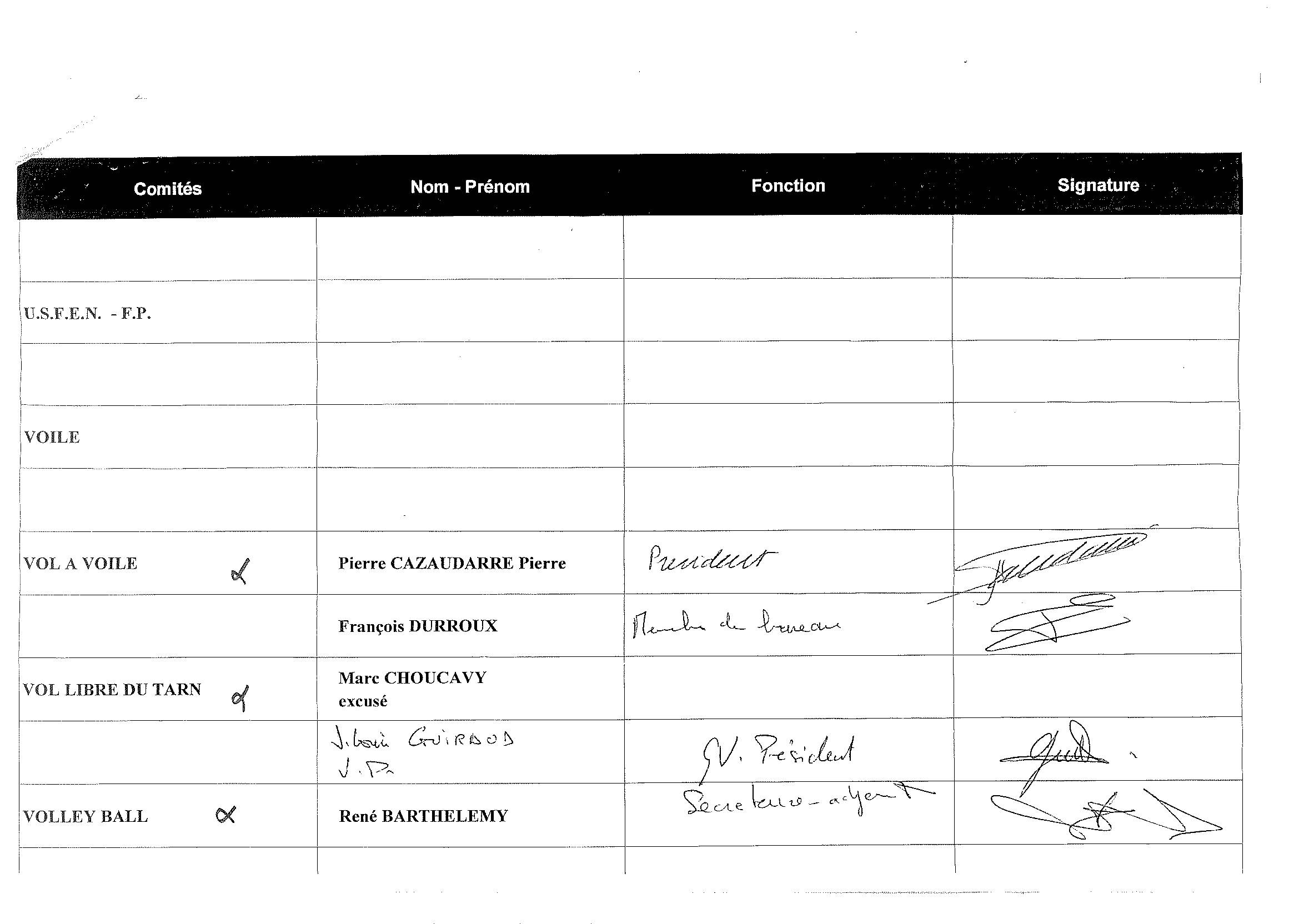 Bulletin d’inscription aux FiSO 2022Club : 	Catégorie :	 Féminin	 MasculinInscription des joueuses/joueurs (maximum 12)(Attention, ne seront autorisés à participer aux FiSO que les joueuses/joueurs qualifiés pour la saison 2021/2022, cf. article 3 du règlement)Inscription des cadres, dirigeants et accompagnateurs (maximum 3)Frais d’engagementLes frais d’engagement correspondent au règlement du coût total de l’inscription de l’équipe. Le tarif pour chaque participant s’élève cette année à 95€, la formule d’hébergement proposée couvrant :Les deux nuits d’hôtel de vendredi soir et de samedi soir (hôtel Ibis Budget en centre ville d’Albi) ;La soirée dinatoire d’accueil du vendredi soir ;Les deux petits-déjeuners de samedi matin et dimanche matin ;Les deux repas de samedi midi et dimanche midi pris aux gymnases ;Le repas et la soirée de samedi soir ;les divers frais de matériels et d’organisation.(La pré-inscription de l’équipe n’est confirmée qu’à réception du dossier accompagné du chèque correspondant au règlement total, qui ne sera pas encaissé avant le déroulement de la manifestation sportive.)Nombre participants inscrits x Coût unitaire = Coût total inscription…………………. x 95€ = 	 €Règlement du coût total, par chèque à l’ordre du PUC 81 Volley-Ball. Fait à …………………….. le ……………………..Signature du Président et Cachet du clubAttestation de participation aux FiSO 2022Je soussigné(e)Prénom : 	Nom : 	Président(e) du club (ou Responsable de l’équipe) de : 	souhaite inscrire l’équipe de division pré-nationale (poule d’accession à la nationale 3) de mon club: (cocher la case correspondante) Féminin	 MasculinJ’atteste qu’elle viendrat bien participer au tournoi et serat représentée par la délégation exacte décrite dans le bulletin d’inscription.J’atteste que les participant(e)s mineur(e)s de cette équipe sont sous la responsabilité du Responsable et/ou de l’entraineur de l’équipe et désengage le PUC 81 Volley de toutes responsabilités à leurs égards. J’accepte que le chèque d’engagement joint au bulletin d’inscription soit encaissé après le déroulement de la manifestation sportive (selon les règles décrites dans les articles 2.1, 2.2, 2.3 et 2.4 du règlement des FiSO).Fait à …………………….. le ……………………..Signature du Président et Cachet du clubPrénomNOMN° LicenceNuméro MaillotTaille MaillotLibéroPrénomNOMN° LicenceFonctionTaille Maillot